Nomor 		: Un.03/KS.01.3/3981/2013					31 Agustus2013Lampiran 	: 1 (satu) lembarPerihal 		: Permintaan Informasi Harga Barang						Kepada Yth. ............................................................................................di‘- T e m p a t – Dengan hormat,Sehubungan rencana realisasi pelaksanaan pekerjaan Belanja Barang berupa pengadaan Laptop UIN Maulana Malik Ibrahim Malang, bersama ini kami bermaksud agar perusahaan saudara memberikan informasi tentang harga barang sesuai dengan Rencana Anggaran Biaya (RAB) yang kami lampirkan dalam surat ini.Apabila informasi harga yang saudara berikan sesuai dan kami nilai wajar, maka kami akan memberi kesempatan perusahaan saudara untuk membuat penawaran terhadap pekerjaaan tersebut.Kami harap informasi harga barang dapat kami terima paling lambat pada :Hari /tanggal 		: Selasa, 3 September 2013 Tempat 		: Unit Layanan Pengadaan Lantai II Gedung Rektorat UIN Maliki Malang Jl. Gajayana 50 Malang (0341) 570886Adapun informasi harga tersebut bisa dikirim ke kantor ULP, di fax di no (0341) 570886 dan via e-mail ke : ulp@uin-malang.ac.id atau ulp_uinmalang@kemenag.go.id.Demikian atas perhatian dan kerjasamanya yang baik, kami sampaikan terima kasih.Pejabat Pembuat Komitmen,Dr. Saifullah, SH., M.HumNIP19651205 200003 1 001Lampiran : 								Surat Permintaan Informasi Harga Barang								Nomor 		: Un.03/KS.01.3/3981/2013								Tanggal 	: 7 Juni 2013								Tentang	:  Pekerjaan 		 : Belanja Barang berupa pengadaan Laptop  Lokasi				:  UIN Maulana Malik Ibrahim MalangTahun Anggaran 	:  2013NB : * Harga sudah termasuk Pajak* Mohon dicantumkan spesifikasi lengkap dan merek barangPejabat Pembuat Komitmen,Dr. Saifullah, SH., M.HumNIP19651205 200003 1 001KEMENTERIAN AGAMA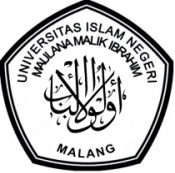 UNIVERSITAS ISLAM NEGERI MAULANA MALIK IBRAHIM MALANGJl. Gajayana No. 50 Malang 65144,  Telp. (0341) 551354, Fax. (0341) 572533 Website : www.uin-malang.ac.id E-mail : info@uin-malang.ac.idNoNama BarangSpesifikasiVolumeVolumeHarga Satuan (Rp)Jumlah (Rp)1Laptop2unitJumlahJumlahJumlahJumlahJumlahPPN 10 %PPN 10 %PPN 10 %PPN 10 %PPN 10 %JumlahBiayaJumlahBiayaJumlahBiayaJumlahBiayaJumlahBiayaTerbilang Terbilang Terbilang Terbilang Terbilang Terbilang Terbilang 